November 2021 School ReportsOur Lady Queen of HeavenThe 2021 American Honey Queen, Jennifer Hinkel, visited Our Lady Queen of Heaven on November 5. She gave a presentation to our second graders about bees, beekeeping, and their importance.On Tuesday, Nov. 9 our local veterans were invited to attend a special Mass with our students where they were thanked for their service to our country and received a special blessing.Kohl Fellowship Award grant dollars, won in 2020 by Shelley Bruley, were used to purchase “active seating chairs” for all of our classrooms. Since these chairs have been incorporated into our OLQH classrooms, many teachers have already reported improvement in the overall focus and engagement of their students.The students at Our Lady Queen of Heaven School have read over two million words this year and have taken nearly 3,000 reading practice quizzes through the Accelerated Reader program. In the past month, our students have received some wonderful gifts from some OLQH parishioners. Therese Miller donated small homegrown pumpkins.  Each student was able to receive one. Deb Kaminski donated gift bags with pencils and treats for each student as well. All are invited to the Our Lady Queen of Heaven Christmas concert on Tuesday, Dec. 14 @ 6:30. Respectfully submitted by: Shelley Bruley	St. Vincent DePaulWe are blessed. Children and staff are happy to be here. Spent as much time as possible outside during the pleasant weatherStaff are very exhausted yet full of the Holy Spirit as we manage instruction at the two different levels:Face to faceRemote-pivot due to Covid-19 quarantine, testing, or case. Halloween/All Saint’s Day/All Soul’s Day were celebrated creatively in each classroom thanks to the planning of Mrs. Curtin and her Student Council.We have taken our first fieldtrip of the year. The 3rd gr. travelled to Amherst Jct. to learn all they could at the Central Wisconsin Environmental Station. It was a little shaky the day before as our bus had been cancelled from lack of drivers. Lamers saved the day and the field trip. Fr. Patric is in India until Christmas. Fr. Menzel and Fr. Levi are stepping in for children’s Masses and Advent Reconciliation.Veteran’s Day was acknowledged by a presentation by General Anderson from SVDP Parish.Celebrating Vocations and Discover Catholic Schools WeekOur Christmas Concert practice has begun and will be performed twice for families on December 9. Still looking for afternoon custodial help. Continue to pray for us; students, staff, and all the families that support them. Respectfully submitted by: Pam Fochs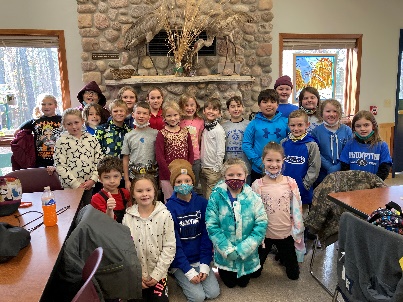 Assumption Middle/High SchoolOn October 21st middle school students had a retreat day. Megan Mohan who is a nationally recognized Catholic speaker came and collaborated with our Campus Ministry department to run the retreat for the day. October 22nd high school students also had a retreat day. Sr. Bernadette from the Sisters of St. Francis of the Martyr St. George and the Campus Ministry department collaborated to run a retreat. Both of the retreats were extremely successful. Students were moved to tears throughout various parts of the retreats and the Campus Ministry team continues to have great success with students in our ministry. On Oct. 29th the middle and high school teachers attended a faith formation day run by the diocese. Teachers met at St. Peter and Paul to begin the day with Mass and went back to Assumption for the remainder of the day. The focus of the first half of the day was on the teachings of Theology of the Body. The second half of the day was focused on a Franciscan University course called The Human Person and God’s Loving Plan. On Nov. 3rd the academic committee met to discuss various course options for next school year. The courses that were suggested during the meeting were the following: -Modern World History-Graphic Design-Forensic Science-Medical Terminology -Family and Consumer Ed. -Advanced BiologyOn Nov. 10th the National Honor Society inducted 18 new members. Angie Schutz and Jan Minarcin organized and ran the successful event.On November 12th, AMS & AHS hosted a food drive to fill the pantry shelves for SWEPS Food Pantry.  Over 30 large boxes and bags of food and non-perishable items were collected based off their “needs list” and these items will be delivered by AHS student council members before Thanksgiving break.  Upcoming Dates: Nov. 26-27 Cranberry Classic Dec. 6 AMS/AHS Christmas Choral Concert @ 6:30 Dec. 13 ACS Christmas Band Concert Dec. 22 Assumption High School Golden Mass @ 1:00 Jan. 6-15 Casa Hogar Trip Respecfully submitted by: Jimmy Lynch